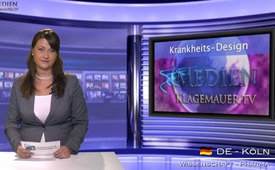 Krankheits - Design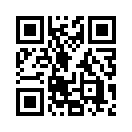 Statt  wirklich  neue  wirksame Medikamente  gegen  echte  Krankheiten zu erfinden, 
hat die Pharmaindustrie  einen  einfacheren  Weg gefunden, um ...Statt wirklich neue wirksame
Medikamente gegen echte Krankheiten
zu erfinden, hat die Pharmaindustrie
einen einfacheren Weg
gefunden, um ihre Verkaufszahlen
zu halten: Sie definiert neue Krankheiten,
die bislang gar keine waren.
Sie hat ein gewisses Portfolio von
Arzneien, die nicht eingesetzt wurden
oder die entwickelt, aber wegen
geringer finanzieller Lukrativität
nicht auf den Markt gebracht wurden.
So kreiert sie ein Problem, das
zu einem solchen Medikament
passt und bei dem es dann gezielt
eingesetzt werden kann. Beispielsweise
wurde in den USA für das
patentrechtlich auslaufende Mittel
gegen Depression, Prozac, der Begriff
des prämenstruellen, dysphorischen
Syndroms kreiert, um Gereiztheit
und Angstgefühle vor der
Menstruation zu behandeln. Später
wurde es als ein „neues“ Medikament,
ganz identisch mit Prozac – in
einer andere Pillenfarbe – vier Mal
so teuer verkauft. Wahrlich lukrativ!von kp.Quellen:www.youtube.com/watch?v=poAUD57ce7s http://www.arte.tv/de/Programm/244,broadcastingNum=1343197,day= 6,week=48,year=2011.htmlDas könnte Sie auch interessieren:#Pharma - www.kla.tv/PharmaKla.TV – Die anderen Nachrichten ... frei – unabhängig – unzensiert ...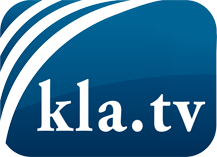 was die Medien nicht verschweigen sollten ...wenig Gehörtes vom Volk, für das Volk ...tägliche News ab 19:45 Uhr auf www.kla.tvDranbleiben lohnt sich!Kostenloses Abonnement mit wöchentlichen News per E-Mail erhalten Sie unter: www.kla.tv/aboSicherheitshinweis:Gegenstimmen werden leider immer weiter zensiert und unterdrückt. Solange wir nicht gemäß den Interessen und Ideologien der Systempresse berichten, müssen wir jederzeit damit rechnen, dass Vorwände gesucht werden, um Kla.TV zu sperren oder zu schaden.Vernetzen Sie sich darum heute noch internetunabhängig!
Klicken Sie hier: www.kla.tv/vernetzungLizenz:    Creative Commons-Lizenz mit Namensnennung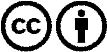 Verbreitung und Wiederaufbereitung ist mit Namensnennung erwünscht! Das Material darf jedoch nicht aus dem Kontext gerissen präsentiert werden. Mit öffentlichen Geldern (GEZ, Serafe, GIS, ...) finanzierte Institutionen ist die Verwendung ohne Rückfrage untersagt. Verstöße können strafrechtlich verfolgt werden.